                                                  ПРИНЯТО:на педсовете МБОУ «Ищёрская СОШ» «29» 08. 2020 г.УТВЕРЖДАЮ:СОШ»М.СолтахановПлан работы библиотекиМБОУ «Ищёрская СОШ» на 2020- 2021 учебный годст.Ищёрская 2020 г.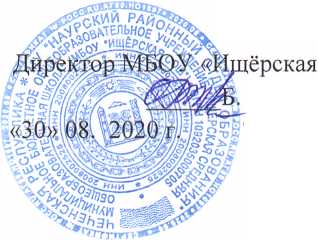 №п/пСодержание работыСодержание работыСрок исполнения1. Работа с фондом учебной литературы1. Работа с фондом учебной литературы1. Работа с фондом учебной литературы1. Работа с фондом учебной литературы1.Подведение итогов движения фонда. Обеспеченности учащихся школы учебниками и учебными пособиями в новом учебном годуПодведение итогов движения фонда. Обеспеченности учащихся школы учебниками и учебными пособиями в новом учебном годуСентябрь - октябрь2.Составление библиографической модели комплектования фонда учебной  литературы:-работа с перспективными библиографическими изданиями (каталогами, тематическими планами издательств, перечнями учебников и учебных пособий, рекомендованных Министерством образования и науки РФ, и региональным комплектом учебников);-составление  совместно с учителями заказа на учебники;-подготовка перечня учебников, планируемых к использованию в новом учебном году;Составление библиографической модели комплектования фонда учебной  литературы:-работа с перспективными библиографическими изданиями (каталогами, тематическими планами издательств, перечнями учебников и учебных пособий, рекомендованных Министерством образования и науки РФ, и региональным комплектом учебников);-составление  совместно с учителями заказа на учебники;-подготовка перечня учебников, планируемых к использованию в новом учебном году;Ноябрь 3.Осуществление контроля выполнения сделанного заказа. Прием и обработка поступивших учебников:-оформление накладных,-запись в книгу суммарного учета,-оформление картотеки,Составление списков классов с учетом детей из малообеспеченных семейОсуществление контроля выполнения сделанного заказа. Прием и обработка поступивших учебников:-оформление накладных,-запись в книгу суммарного учета,-оформление картотеки,Составление списков классов с учетом детей из малообеспеченных семейМай По мере поступления 4.Диагностика уровня обеспеченности учащихся учебниками и другой литературой Диагностика уровня обеспеченности учащихся учебниками и другой литературой Сентябрь5.Прием и выдача учебников учащимся, состоящим на учете у социального педагогаПрием и выдача учебников учащимся, состоящим на учете у социального педагогаАвгуст 6.Информирование учителей и учащихся о новых поступлениях учебников и учебных пособийИнформирование учителей и учащихся о новых поступлениях учебников и учебных пособийСентябрь7.Оформление выставки «Знакомьтесь - новые учебникиОформление выставки «Знакомьтесь - новые учебникиСентябрь8.Списание фонда с учетом ветхости и смены учебных программСписание фонда с учетом ветхости и смены учебных программОктябрь-ноябрь9.Проведение работы по сохранности учебного фонда (рейды по классам с подведением итогов)Проведение работы по сохранности учебного фонда (рейды по классам с подведением итогов)В течение года10.Работа с резервным фондом учебников:-ведение учета;-размещение для хранения;Работа с резервным фондом учебников:-ведение учета;-размещение для хранения;Сентябрь ноябрь11.Пополнение постоянно действующей выставки «Учебник – твой помощник и друг» Пополнение постоянно действующей выставки «Учебник – твой помощник и друг» В течение года2. Работа с фондом художественной литературы2. Работа с фондом художественной литературы2. Работа с фондом художественной литературы2. Работа с фондом художественной литературы1.Своевременное проведение обработки и регистрации изданий. Своевременное проведение обработки и регистрации изданий. По мере поступления в течение года2.Обеспечение свободного доступа в библиотечно-информационном центре библиотеки:-к художественному фонду (для учащихся 1-11 классов);- к фонду периодики (для всех учащихся и сотрудников)Обеспечение свободного доступа в библиотечно-информационном центре библиотеки:-к художественному фонду (для учащихся 1-11 классов);- к фонду периодики (для всех учащихся и сотрудников)Постоянно 3.Выдача изданий читателямВыдача изданий читателямПостоянно4.Соблюдение правильной расстановки фонда на стеллажахСоблюдение правильной расстановки фонда на стеллажахПостоянно 5.Контроль своевременного  возврата в фонд выданных изданийКонтроль своевременного  возврата в фонд выданных изданийПостоянно6.Ведение работы по сохранности фондаВедение работы по сохранности фондаПостоянно 7.Создание и поддержание комфортных условий для работы читателейСоздание и поддержание комфортных условий для работы читателейПостоянно 8.Работа по мелкому ремонту художественных изданий, методической литературы и учебников с привлечением учащихсяРабота по мелкому ремонту художественных изданий, методической литературы и учебников с привлечением учащихсяОдин раз в четверть9.Периодическое списание фонда с учетом ветхости и морального износаПериодическое списание фонда с учетом ветхости и морального износаДекабрь, июнь10.Оформление новых разделителей:- в зоне открытого доступа;- полочные разделители по темам и классам; -в книгохранилище;- по новым отделам, по алфавиту с портретами писателейОформление новых разделителей:- в зоне открытого доступа;- полочные разделители по темам и классам; -в книгохранилище;- по новым отделам, по алфавиту с портретами писателейВ течение года3. Комплектование фонда периодики3. Комплектование фонда периодики3. Комплектование фонда периодики3. Комплектование фонда периодики1. Оформление подписки на первое и второе полугодияОформление подписки на первое и второе полугодияОктябрь, апрель4. Справочно - библиографическая работа4. Справочно - библиографическая работа4. Справочно - библиографическая работа4. Справочно - библиографическая работа1.Каталогизация новых поступлений художественной и методической литературыКаталогизация новых поступлений художественной и методической литературыПо мере поступления2.Каталогизация учебников по авторам, предметам и классамКаталогизация учебников по авторам, предметам и классамВ течение года5. Работа с читателями5. Работа с читателями5. Работа с читателями5. Работа с читателями1.Обслуживание читателей на абонементе: учащихся, педагогов, технического персонала школы, родителейОбслуживание читателей на абонементе: учащихся, педагогов, технического персонала школы, родителейПостоянно 2.Рекомендательные беседы при выдаче книгРекомендательные беседы при выдаче книгПостоянно 3.Беседы со школьниками о прочитанномБеседы со школьниками о прочитанномПостоянно 4.Рекомендательные и рекламные беседы о новых книгах, энциклопедиях и журналах, поступивших в библиотекуРекомендательные и рекламные беседы о новых книгах, энциклопедиях и журналах, поступивших в библиотекуПо мере поступления 5.Выставка одной книги «Это новинка!»Выставка одной книги «Это новинка!»По мере поступления6.«Десять любимых книг»- рейтинг самых популярных изданий (оформление выставки)«Десять любимых книг»- рейтинг самых популярных изданий (оформление выставки)Май 6. Работа с библиотечным активом6. Работа с библиотечным активом6. Работа с библиотечным активом6. Работа с библиотечным активом1.Заседание школьного библиотечного активаЗаседание школьного библиотечного активаОдин раз в четверть7. Работа с педагогическим коллективом7. Работа с педагогическим коллективом7. Работа с педагогическим коллективом7. Работа с педагогическим коллективом1. Информирование учителей о новых поступлениях методической литературы, учебников и периодикиИнформирование учителей о новых поступлениях методической литературы, учебников и периодики В течение года2.Совместная работа с руководителями школьных методических объединений и заместителями директора школы по заполнению бланков заказа на учебно-методическую документациюСовместная работа с руководителями школьных методических объединений и заместителями директора школы по заполнению бланков заказа на учебно-методическую документациюЯнварь-февраль3.Диагностика обеспеченности учащихся учебной литературой на следующий учебный годДиагностика обеспеченности учащихся учебной литературой на следующий учебный годСентябрь 8. Работа с учащимися школы8. Работа с учащимися школы8. Работа с учащимися школы8. Работа с учащимися школы1.Обслуживание учащихся школы согласно расписанию работы библиотекиОбслуживание учащихся школы согласно расписанию работы библиотекиПостоянно2.Просмотр читательских формуляров с целью выявления задолжников. Доведение результатов просмотра до сведения классных руководителейПросмотр читательских формуляров с целью выявления задолжников. Доведение результатов просмотра до сведения классных руководителейОдин раз в месяц 3.Проведение беседы с вновь записавшимися читателями о правилах поведения в школьной библиотеке, о культуре чтения книг и журнальной периодикиПроведение беседы с вновь записавшимися читателями о правилах поведения в школьной библиотеке, о культуре чтения книг и журнальной периодикиПостоянно 4.«Летнее чтение с увлечением» - подбор списков литературы для дополнительного изучения истории, литературы, географии и биологии«Летнее чтение с увлечением» - подбор списков литературы для дополнительного изучения истории, литературы, географии и биологииМай 5.«Чтобы легче было учиться» - подбор списков литературы на лето по произведениям, которые будут изучаться в следующем учебном году«Чтобы легче было учиться» - подбор списков литературы на лето по произведениям, которые будут изучаться в следующем учебном годуМай 9. Библиотечно-библиографические и  информационныезнания – учащимся 1-4 классов9. Библиотечно-библиографические и  информационныезнания – учащимся 1-4 классов9. Библиотечно-библиографические и  информационныезнания – учащимся 1-4 классов9. Библиотечно-библиографические и  информационныезнания – учащимся 1-4 классов1-й классТема №1. Первое посещение библиотеки. Путешествие по библиотеке. Знакомство с «книжным домом». Понятия «читатель», «библиотека», «библиотекарь». Основные правила пользования библиотекой. Как самому записаться в библиотеку? Как самому выбрать книгу (тематические полки, книжные выставки, ящики для выбора книг)?1-й классТема №1. Первое посещение библиотеки. Путешествие по библиотеке. Знакомство с «книжным домом». Понятия «читатель», «библиотека», «библиотекарь». Основные правила пользования библиотекой. Как самому записаться в библиотеку? Как самому выбрать книгу (тематические полки, книжные выставки, ящики для выбора книг)?1-й классТема №1. Первое посещение библиотеки. Путешествие по библиотеке. Знакомство с «книжным домом». Понятия «читатель», «библиотека», «библиотекарь». Основные правила пользования библиотекой. Как самому записаться в библиотеку? Как самому выбрать книгу (тематические полки, книжные выставки, ящики для выбора книг)?ЯнварьТема №2. Правила обращения с книгой. Формирование у детей бережного отношения к книге. Ознакомление с правилами общения и обращения с книгой. Обучение простейшим приемам сохранности книги (обложка, закладка, простейший ремонт)Тема №2. Правила обращения с книгой. Формирование у детей бережного отношения к книге. Ознакомление с правилами общения и обращения с книгой. Обучение простейшим приемам сохранности книги (обложка, закладка, простейший ремонт)Тема №2. Правила обращения с книгой. Формирование у детей бережного отношения к книге. Ознакомление с правилами общения и обращения с книгой. Обучение простейшим приемам сохранности книги (обложка, закладка, простейший ремонт)Май 2-й классТема №1. Роль и назначение библиотеки. Понятие об абонементе и читальном зале. Расстановка книг на полках. Самостоятельный выбор книг при открытом доступе  2-й классТема №1. Роль и назначение библиотеки. Понятие об абонементе и читальном зале. Расстановка книг на полках. Самостоятельный выбор книг при открытом доступе  2-й классТема №1. Роль и назначение библиотеки. Понятие об абонементе и читальном зале. Расстановка книг на полках. Самостоятельный выбор книг при открытом доступе  Ноябрь Тема №2. Структура книги. Кто и как создает книги? Из чего состоит книга? Внешнее оформление книги: обложка, переплет, корешок. Внутреннее оформление: текст, страница, иллюстрацияТема №2. Структура книги. Кто и как создает книги? Из чего состоит книга? Внешнее оформление книги: обложка, переплет, корешок. Внутреннее оформление: текст, страница, иллюстрацияТема №2. Структура книги. Кто и как создает книги? Из чего состоит книга? Внешнее оформление книги: обложка, переплет, корешок. Внутреннее оформление: текст, страница, иллюстрацияЯнварь 3 классТема №1. структура книги. Углубление знаний о структуре книги: титульный лист ( фамилия автора, заглавие, издательство), оглавление, предисловие, послесловие (цель - формирование навыков самостоятельной работы с книгой, подготовка учащихся к сознательному выборы литературы)3 классТема №1. структура книги. Углубление знаний о структуре книги: титульный лист ( фамилия автора, заглавие, издательство), оглавление, предисловие, послесловие (цель - формирование навыков самостоятельной работы с книгой, подготовка учащихся к сознательному выборы литературы)3 классТема №1. структура книги. Углубление знаний о структуре книги: титульный лист ( фамилия автора, заглавие, издательство), оглавление, предисловие, послесловие (цель - формирование навыков самостоятельной работы с книгой, подготовка учащихся к сознательному выборы литературы)Ноябрь Тема №2. Выбор  книг в библиотеке. Что такое каталог и его назначение в библиотеке? Первое знакомство с каталогом. Титульный лист и каталожная карточка, их взаимосвязь. Шифр книги. Систематический каталог.  Отделы каталога. Разделители. Связь систематического каталога с расстановкой книг на полкахТема №2. Выбор  книг в библиотеке. Что такое каталог и его назначение в библиотеке? Первое знакомство с каталогом. Титульный лист и каталожная карточка, их взаимосвязь. Шифр книги. Систематический каталог.  Отделы каталога. Разделители. Связь систематического каталога с расстановкой книг на полкахТема №2. Выбор  книг в библиотеке. Что такое каталог и его назначение в библиотеке? Первое знакомство с каталогом. Титульный лист и каталожная карточка, их взаимосвязь. Шифр книги. Систематический каталог.  Отделы каталога. Разделители. Связь систематического каталога с расстановкой книг на полкахФевраль 4 классТема №1. «Твои первые энциклопедии, словари и справочники». Представление о словаре, справочнике, энциклопедии. Структура справочной литературы: алфавитное расположение материала, алфавитные указатели, предметные указатели4 классТема №1. «Твои первые энциклопедии, словари и справочники». Представление о словаре, справочнике, энциклопедии. Структура справочной литературы: алфавитное расположение материала, алфавитные указатели, предметные указатели4 классТема №1. «Твои первые энциклопедии, словари и справочники». Представление о словаре, справочнике, энциклопедии. Структура справочной литературы: алфавитное расположение материала, алфавитные указатели, предметные указателиДекабрь Тема №2. История книги. Знакомство детей с историей книги от ее истоков до настоящего времени. Древнейшие библиотекиТема №2. История книги. Знакомство детей с историей книги от ее истоков до настоящего времени. Древнейшие библиотекиТема №2. История книги. Знакомство детей с историей книги от ее истоков до настоящего времени. Древнейшие библиотекиАпрель 10. Массовая работа10. Массовая работа10. Массовая работа10. Массовая работа1.1.Выставка учебных изданий к предметным неделямПо предметным неделям2.2.Ежемесячные выставки к юбилейным датам русских писателейВ течение года3.3. Выставки к юбилейным датам зарубежных  писателейВ течение года4.4.Выставки книг юбиляровВ течение года5.5.Конкурс стихов:«Осень – пора золотая» (стихи об осени)Стихи о войне, армии и РодинеСтихи о мамах и бабушках, прекрасных женщинах. ОктябрьФевраль Март 6.6.Тематические КВНы (5-11-е классы)В течение года7. 7. Экскурсия в библиотеку. Правила обращения с книгой 1-е классы.Сентябрь 8.8.«Там на неведомых дорожках»- развлекательная программа для учащихся 4-5 классов Сентябрь 9.9.Игра для учащихся 5 –х классов «В стране героев Андерсена»Октябрь 11.11.Игра Что? Где? Когда?  по теме «Здоровье и безопасность» Октябрь 1212Библиотечный урок, посвященный истории книги, учащихся 6-7 кл.Октябрь 1313Литературный утренник «В стране вообразилия» 3-4 кл. по творчеству Б.В. ЗаходераОктябрь 1414Литературная викторина по произведению В.Д. Драгунского 5-6 кл.Ноябрь1515Викторина «Друзья леса»  7 кл.Ноябрь1616 Игра по произведениям А.С.Пушкина для учащихся 6-9 классов. «Раз ступенька, два – ступенька»Ноябрь 17.17.«Самая милая, самая любимая» для учащихся 5-7 классов.     Ноябрь 1818Литературная игра-викторина  по произведениям Э.Успенского и Г.Остера. для учащихся 5-6 кл.Декабрь 19.19.Литературная игра для учащихся 7-8 классов « Самый  умный »Декабрь 20.20. Игра – викторина 5-8 классов ко Дню КонституцииДекабрь2121Новогодний КВН (8-9-е классы)Декабрь 2222Театрализованный литературный праздник, посвященный любимым детским книгам, для учащихся 5-7 –х классов.Январь 2323Викторина по чтению «Наши любимые сказки» (с использованием ИКТ 2-3 классы.)Январь 2424Игра «Самый внимательный читатель» по басням И.А.Крылова  Февраль 2525Литературная викторина по сказке А.М.Волкова «Волшебник Изумрудного города»  Февраль 2626Моя мама – лучше всех!Март2727Неделя детской и юношеской книги.1 день - Открытие недели «Жила-была книжка»(5-11 классыКонкурс рисунков «Мой любимый книжный герой».2 день - Шоу-викторина по русским народным сказкам «Сказка ложь, да в ней намек!» (3-4 кл., 5-6 кл.)Литературный час «Расскажу вам сказку» (1 класс)3 день – Литературная викторина «Что за прелесть эти сказки» (с использованием ИКТ). (7-8  классы)4 день - Литературная игра «Морской бой» (10-11 кл.)5 день - Интеллектуальная игра «Самый внимательный читатель»(5-1кл.)6 день – Подведение итогов недели.Март 2828Экологическая игра-викторина «Птицы нашего края» (7-8 классы)Апрель 2929 КВН - «Приглашает космодром» (5-6 классы)-выставка рисунков на тему космоса;-выпуск стенгазет;- презентация ; Апрель3030Викторина ко Дню авиации и космонавтики для учащихся 7-11 классов. Апрель 3131Игровая программа – Дорогами войны 7-11 классы Май 3232Игра-конкурс «В море пословиц и поговорок»  1-6 кл.Май 33.33.Цветы! О как же вы красивы! Викторина для учащихся 1-4 классов.Май